Ilmastoystävällinen kouluruoka ja Kouluruoka 2030 -malliPalautepohja ruokapalveluilleKerätkää palautetta oppilailta, opettajilta ja muulta henkilökunnalta kokeilusta esim. Kahoot-kyselyn avulla.Kahootin käyttöohje löytyy täältä.Otsikko: Palautetta kouluruoasta Valitse väittämistä se, mikä parhaiten kuvaa mielipidettäsi Kouluruoka 2030 -teemaviikon ruuista.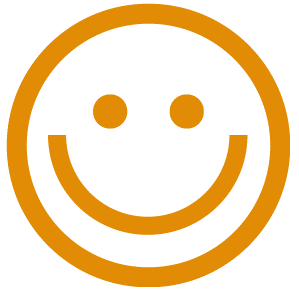 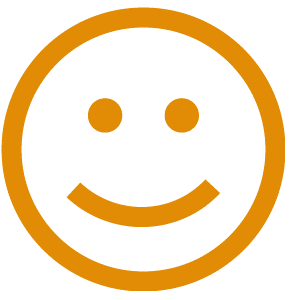 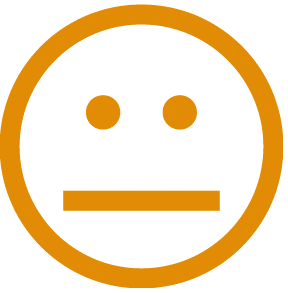 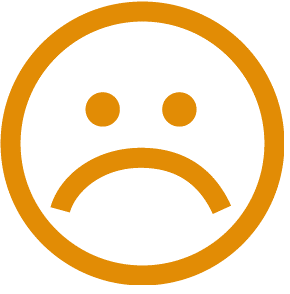 Valitse Quiz: Maanantain kouluruoka maistui minulleVastausvaihdoehdot: HymiötValitse Open-ended: Kehitysideani:Valitse Quiz: Tiistain kouluruoka maistui minulleVastausvaihdoehdot: HymiötValitse Open-ended: Kehitysideani: Valitse Quiz: Keskiviikkona kouluruoka maistui minulleVastausvaihdoehdot: HymiötValitse Open-ended: Kehitysideani: Valitse Quiz: Torstaina kouluruoka maistui minulleVastausvaihdoehdot: HymiötValitse Open-ended: Kehitysideani: Valitse Quiz: Perjantaina kouluruoka maistui minulleVastausvaihdoehdot: HymiötValitse Open-ended: Kehitysideani: Valitse Quiz: Minulla jäi syömäkelpoista ruokaa biojätteeseenVastausvaihtoehdot: Joka päivä, Aika usein, Joskus, Ei koskaanValitse Open-ended: Kerro, miksi sinulla jäi ruokaa biojätteeseen?Valitse Open-ended: Ruusuja/risujaKuviksi voidaan valita valmiita Kahootin kuvia tai ottaa itse päivittäin kuvan teemaviikon kouluruuista ja käyttää niitä kuviksi.